Майстнер Елена Викторовна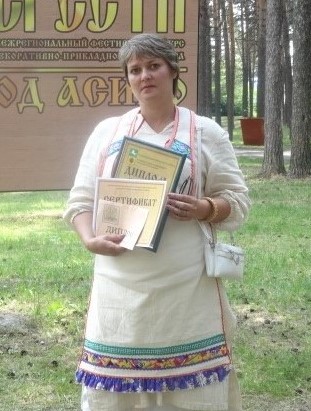 1978 г. рождения. Живет в пос. Улу-Юл Первомайского района. Образование среднее. Самоучка. С берестой работает с 2009 г. Изделия мастера: короба, туеса, шкатулки, блюда, ларцы, корзины, сундуки,  хлебницы, орнаментированы  природными  наростами. Елена Викторовна, активный участник фестивалей, выставок, конкурсов, ярмарок различных уровней от районных до Всероссийских.Награды: - Диплом I Степени  II регионального  фестиваля  прикладного искусства  «Золотая Береста», 2015 г., Асино;- диплом III Степени  областной выставки – конкурса декоративно - прикладного искусства «Томская Братина», 2015г., с. Кривошеино, Кривошеинский р-н;- диплом I Степени областной выставки - конкурса народного художественного творчества «Женщины творящие красоту», 2016 г., г. Томск, ОГАУК «ДНТ «Авангард»;- диплом II Степени областной выставки – конкурса декоративно - прикладного искусства «Томская Братина», 2016 г., с. Кривошеино, Кривошеинский р-н;- диплом Лауреата межрегиональной выставки «Мир дерева», 2016 г., г. Новосибирск, Новосибирский Государственный художественный музей;- диплом лауреата II Степени II областной выставки - конкурса декоративно-прикладного искусства «Ремесла Томского края», 2016 г., Томск, ТОХМ.Контактный тел. 8-953-912-65-90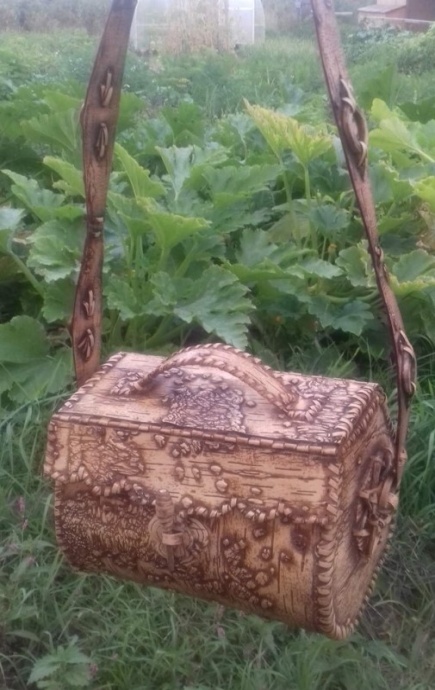 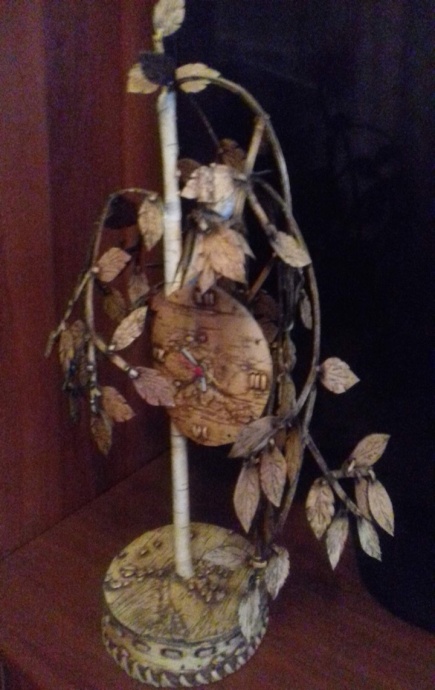 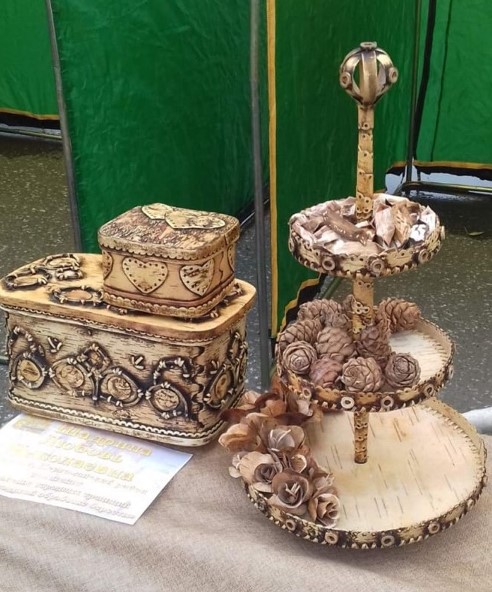 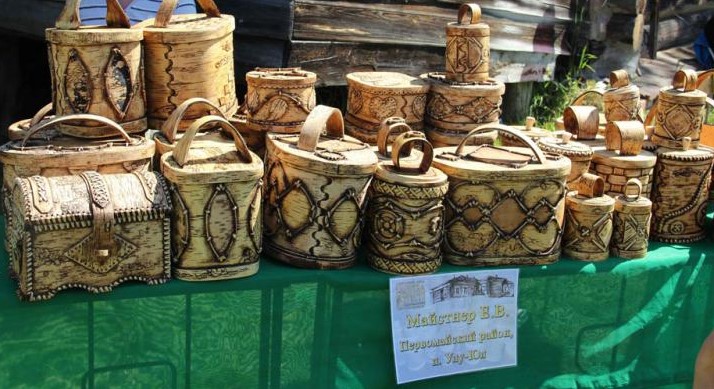    Сумка, 26х19х19       Часы «Березка», 20х25    	      Шкатулки:			Шкатулки, туеса                          10х20х15; 20х35х15.            					      Вазочка под фрукты, 80 х35 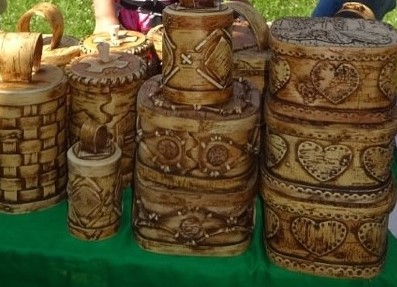 Ларец, туеса, шкатулки